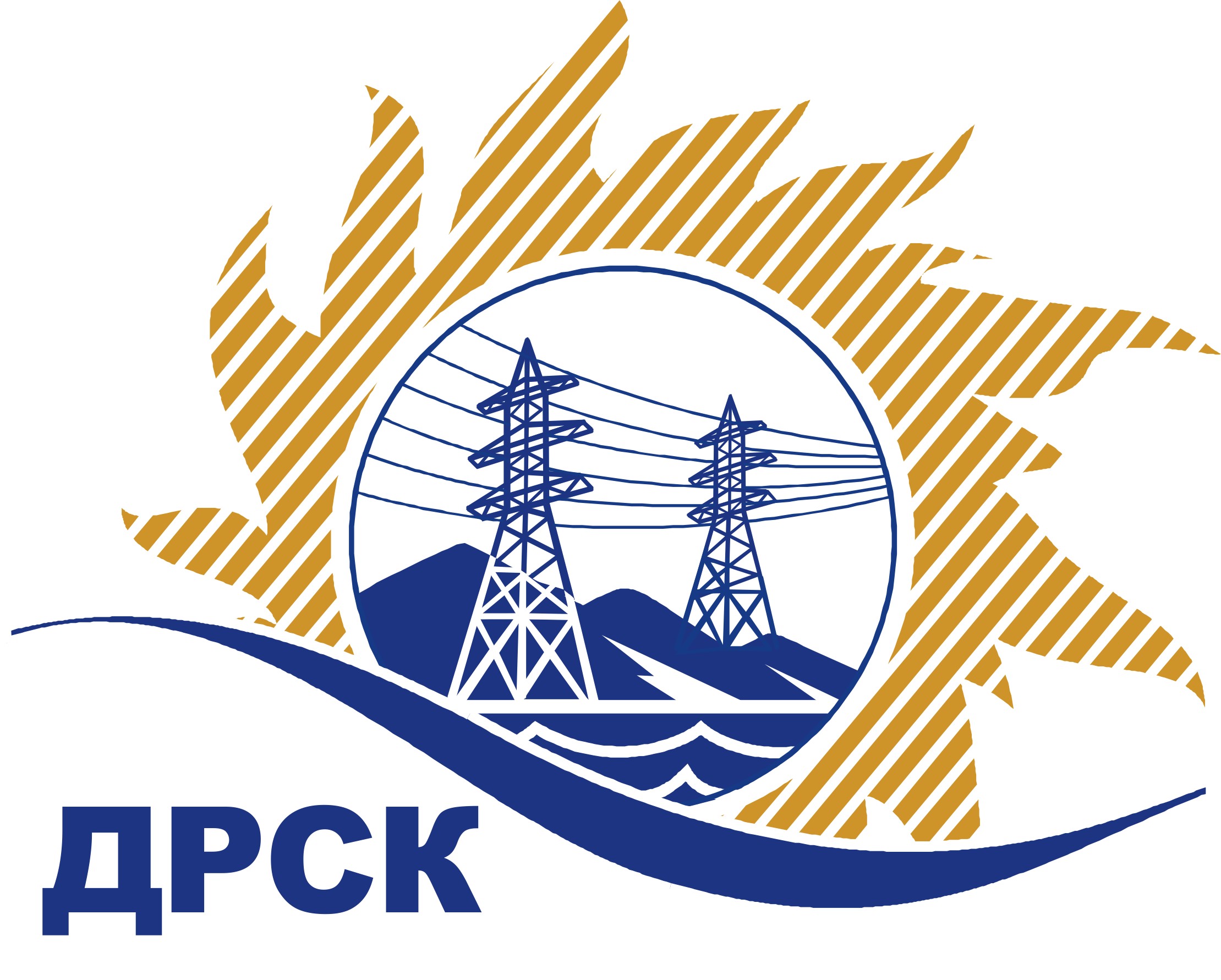 Акционерное Общество«Дальневосточная распределительная сетевая  компания»ЗАКЛЮЧЕНИЕ № 29/УР-ВПЗакупочной комиссии по конкурсу в электронной форме с участием только субъектов МСП на право заключения договора на выполнение работ «Чистка просек ВЛ 35-110 кВ СП "ЦЭС", филиал ХЭС» (лот № 3801-РЕМ-РЕМ ПРОД-2020-ДРСК)Форма проведения заседания: очно-заочнаяСОСТАВ ЗАКУПОЧНОЙ КОМИССИИ:Председатель Закупочной комиссии:Юхимук В.А. – заместитель Генерального директора по инвестициям и управлению ресурсами АО «ДРСК».Заместитель председателя Закупочной комиссии:Коржов С.А. – начальник управления МТО АО «ДРСК» Члены Закупочной комиссии:Голота М.Н – заместитель главного инженера по эксплуатации и ремонту, начальник управления АО «ДРСК»;Генчик Е.М. – начальник управления финансов АО «ДРСК»;Осинцев Ю.Е. – начальник управления капитального строительства и инвестиций АО «ДРСК»;Коврижкин С.А. – начальник управления правового обеспечения АО «ДРСК»;Лаптев И.А.- начальник службы экономической безопасности АО «ДРСК»; Секретарь Закупочной комиссии (без  права голоса): Елисеева М.Г.  – начальник отдела конкурсных закупок АО «ДРСК»Исполнитель:Коваленко О.В. – специалист 1 категории отдела конкурсных закупок АО «ДРСК»ВОПРОСЫ, ВЫНОСИМЫЕ НА РАССМОТРЕНИЕ ЗАКУПОЧНОЙ КОМИССИИ: О рассмотрении результатов ценовых предложений Участников О признании заявок соответствующими условиям Документации о закупке по результатам рассмотрения ценовых предложений УчастниковОб утверждении результатов процедуры переторжки О ранжировке заявокО выборе победителя закупкиВОПРОС 1. О рассмотрении результатов оценки ценовых предложений Участников РАССМАТРИВАЕМЫЕ ДОКУМЕНТЫ: Заявки участников.ОТМЕТИЛИ:Извещение о закупке официально размещено в Единой информационной системе в сфере закупок на сайте www.zakupki.gov.ru от 08.10.2019 № 31908377405.Открытие доступа к ценовым предложениям Участников  состоялось 03.12.2019 г. Начальная (максимальная) цена лота составляет: 27 782 160,00 руб. без НДС.До момента окончания срока подачи заявок были поданы 5 (пять)  заявок.По результатам этапа рассмотрения ценовых предложений Участников было отклонено 0 (ноль) заявок.Члены Закупочной комиссии, специалисты Организатора закупки и приглашенные эксперты изучили поступившие ценовые предложения Участников. Результаты экспертной оценки ценовых предложений Участников в итоговом  Сводном экспертном заключении.РЕШИЛИ:Признать объем полученной информации достаточным для принятия решения.Принять к рассмотрению ценовые предложения следующих участников:РЕЗУЛЬТАТЫ ГОЛОСОВАНИЯ КОМИССИИ:Общее количество членов комиссии: 8, из них проголосовали:«За» - ___ членов Закупочной комиссии;«Против» - ___ членов Закупочной комиссии;«Не голосовали» - ___ членов Закупочной комиссии.Решение по Вопросу № 1 принятоВОПРОС 2.  О признании заявок соответствующими условиям Документации о закупке по результатам рассмотрения ценовых предложений Участников РАССМАТРИВАЕМЫЕ ДОКУМЕНТЫ:Итоговое Сводное экспертное заключение  куратора экспертной группы Елисеевой М.Г.Индивидуальные заключения экспертов Елисеевой М.Г. Тымчевский Е.П.ОТМЕТИЛИ:Предлагается признать ценовые предложения следующих Участников:240187/АО «Востоксельэлектросетьстрой»240508/ООО «СтройАльянс»241125/ООО «Гортранс» 241765/ООО «Эгнергосистема Центр»241769/ООО «Восточная строительная компания» удовлетворяющими по существу условиям Документации о закупке и принять их к дальнейшему рассмотрению.РЕШИЛИ:Признать ценовые предложения следующих Участников:240187/АО «Востоксельэлектросетьстрой»240508/ООО «СтройАльянс»241125/ООО «Гортранс» 241765/ООО «Эгнергосистема Центр»241769/ООО «Восточная строительная компания»соответствующими условиям Документации о закупке и принять их к дальнейшему рассмотрению.РЕЗУЛЬТАТЫ ГОЛОСОВАНИЯ КОМИССИИ:Общее количество членов комиссии: 8, из них проголосовали:«За» - ___ членов Закупочной комиссии;«Против» - ___ членов Закупочной комиссии;«Не голосовали» - ___ членов Закупочной комиссии.Решение по Вопросу № 2 принято.ВОПРОС № 3. Об утверждении результатов процедуры переторжки РАССМАТРИВАЕМЫЕ ДОКУМЕНТЫ: Итоговое Сводное экспертное заключение  куратора экспертной группы Елисеевой М.Г.Индивидуальные заключения экспертов Елисеевой М.Г. Тымчевского Е.П.ОТМЕТИЛИ:К переторжке были допущены следующие Участники: 240187, 240508, 241125, 241765, 241769Дата и время начала процедуры переторжки: 29.10.2019 16 час. 50 мин.На процедуру переторжки поступили документы с предложениями на переторжку от следующих Участников: 240187, 240508, 241125, 241765, 241769Предлагается подвести итоги переторжки.РЕШИЛИ:Признать процедуру переторжки состоявшейсяПринять условия заявок Участников после переторжки:РЕЗУЛЬТАТЫ ГОЛОСОВАНИЯ КОМИССИИ:Общее количество членов комиссии: 8, из них проголосовали:«За» - ___ членов Закупочной комиссии;«Против» - ___ членов Закупочной комиссии;«Не голосовали» - ___ членов Закупочной комиссии.Решение по Вопросу № 3 принято.ВОПРОС № 4. О ранжировке заявок РАССМАТРИВАЕМЫЕ ДОКУМЕНТЫ:Итоговое Сводное экспертное заключение  куратора экспертной группы Елисеевой М.Г.Индивидуальные заключения экспертов Елисеевой М.Г. Тымчевского Е.П., Лупарева А.В.ОТМЕТИЛИ:В соответствии с требованиями и условиями, предусмотренными Документацией о закупке, предлагается ранжировать заявки по степени их предпочтительности для Заказчика.РЕШИЛИ:Утвердить расчет баллов по результатам оценки заявок: Утвердить ранжировку заявок:РЕЗУЛЬТАТЫ ГОЛОСОВАНИЯ КОМИССИИ:Общее количество членов комиссии: 8, из них проголосовали:«За» - ___ членов Закупочной комиссии;«Против» - ___ членов Закупочной комиссии;«Не голосовали» - ___ членов Закупочной комиссии.Решение по Вопросу № 4 принятоВОПРОС № 4. О выборе победителя закупки РАССМАТРИВАЕМЫЕ ДОКУМЕНТЫ: Итоговое Сводное экспертное заключение  куратора экспертной группы Елисеевой М.Г.ОТМЕТИЛИ:Извещение о закупке официально размещено в Единой информационной системе в сфере закупок на сайте www.zakupki.gov.ru от 08.10.2019 № 31908377405Начальная (максимальная) цена лота составляет: 27 782 160,00 руб. без НДС.На основании приведенной ранжировки заявок предлагается признать Победителем закупки Участника, занявшего 1 (первое) место в ранжировке по степени предпочтительности для Заказчика.РЕШИЛИ:Признать Победителем закупки Участника, занявшего 1 (первое) место в ранжировке по степени предпочтительности для Заказчика: ООО "ЭНЕРГОСИСТЕМА ЦЕНТР" г. Санкт-Петербург с ценой заявки не более 23 074 330,00 руб. без учета НДС. Условия оплаты: расчет производится в течение 30 календарных дней с даты подписания справки о стоимости выполненных работ КС-3. Срок выполнения работ: январь – декабрь 2019 г. Гарантия на своевременное и качественное выполнение работ, а также на устранение дефектов, возникших по вине Подрядчика, составляет 24 месяца с момента приемки выполненных работ. Настоящая заявка имеет правовой статус оферты и действует вплоть до истечения срока, отведенного на заключение Договора, но не менее, чем в течение 90 (девяноста) календарных дней с даты окончания срока подачи заявок (21.10.2019).Инициатору договора обеспечить подписание договора с Победителем не ранее чем через 10 (десять) календарных дней и не позднее 20 (двадцати) календарных дней после официального размещения итогового протокола по результатам закупки.Победителю закупки в срок не позднее 3 (трех) рабочих дней с даты официального размещения итогового протокола по результатам закупки обеспечить направление по адресу, указанному в Документации о закупке, информацию о цепочке собственников, включая бенефициаров (в том числе конечных), по форме и с приложением подтверждающих документов согласно Документации о закупке.РЕЗУЛЬТАТЫ ГОЛОСОВАНИЯ КОМИССИИ:Общее количество членов комиссии: 8, из них проголосовали:«За» - ___ членов Закупочной комиссии;«Против» - ___ членов Закупочной комиссии;«Не голосовали» - ___ членов Закупочной комиссии.Решение по Вопросу № 4 принятоПРИЛОЖЕНИЯ К ЗАКЛЮЧЕНИЮ:Заявки участников.Индивидуальные заключения экспертов Елисеевой М.Г., Тымчевского Е.П., Лупарева А.В.Итоговое Сводное экспертное заключение куратора экспертной группы Елисеевой М.Г.Бюллетень для голосования члена закупочной комиссии.МНЕНИЯ ЧЛЕНОВ ЗАКУПОЧНОЙ КОМИССИИ:Председатель закупочной комиссии:	(за/против) ______________________В.А.ЮхимукЗаместитель Председателя закупочной комиссии:(за/против)_______________С.А.КоржовЧлены закупочной комиссии:	 	 (за/против)_______________________М.Н.Голота                                                                  (за/против)_______________________Е.М.Генчик                                                                             (за/против)______________________Ю.Е.Осинцев                                                                  (за/против)____________________С.А.Коврижкин                                                                  (за/против)________________________И.А.ЛаптевСекретарь закупочной комиссии:	                               _____________________М.Г.Елисеева Коваленко О.В.(416-2) 397-242г. Благовещенск             «06» декабря 2019№ п/пИдентификационный номер УчастникаДата и время регистрации заявки240187/АО «Востоксельэлектросетьстрой»18.10.2019 09:53240508/ООО «СтройАльянс»21.10.2019 06:37241125/ООО «Гортранс» 20.10.2019 12:52241765/ООО «Эгнергосистема Центр»20.10.2019 12:39241769/ООО «Восточная строительная компания»20.10.2019 14:51№ п/пДата и время регистрации заявкиИдентификационный номер УчастникаЦена заявки до переторжки, 
руб. без НДСЦена заявки после переторжки, 
руб. без НДС18.10.2019 09:5324018727 761 521,0025 990 000,0021.10.2019 06:3724050824 408 864,4824 408 864,4820.10.2019 12:5224112527 782 160,0024 100 000,0020.10.2019 12:3924176527 469 440,0023 074 330,0020.10.2019 14:5124176927 782 160,0025 534 475,00Критерий оценки (подкритерий)Весовой коэффициент значимостиВесовой коэффициент значимостиКоличество баллов, присужденных заявке по каждому критерию / подкритерию
(с учетом весового коэффициента значимости) Количество баллов, присужденных заявке по каждому критерию / подкритерию
(с учетом весового коэффициента значимости) Количество баллов, присужденных заявке по каждому критерию / подкритерию
(с учетом весового коэффициента значимости) Количество баллов, присужденных заявке по каждому критерию / подкритерию
(с учетом весового коэффициента значимости) Количество баллов, присужденных заявке по каждому критерию / подкритерию
(с учетом весового коэффициента значимости) Количество баллов, присужденных заявке по каждому критерию / подкритерию
(с учетом весового коэффициента значимости) Критерий оценки (подкритерий)критерия подкритерия240187/АО «Востоксельэлектросетьстрой»240508/ООО «СтройАльянс»241125/ООО «Гортранс»241765/ООО «Эгнергосистема Центр»241769/ООО «Восточная строительная компания»Критерий оценки 1:Цена договора90%-//-0,2900,5460,5960,7630,364Критерий оценки 2: Квалификация (предпочтительность) участника10%-//-0,5000,3250,5000,5000,500Подкритерий 2.1: Квалификация кадровых ресурсов-//-35%1,750,001,751,751,75Подкритерий 2.2: Обеспеченность материально-техническими ресурсами необходимыми для выполнения работ-//-35%1.751,751,751,751,75Подкритерий 2.2: Опыт выполнения аналогичных договоров-//-30%1,501,501,501,501,50Итоговый балл заявки 
(с учетом весовых коэффициентов значимости)Итоговый балл заявки 
(с учетом весовых коэффициентов значимости)Итоговый балл заявки 
(с учетом весовых коэффициентов значимости)0,7900,8711,0961,2630,864Место в ранжировке (порядковый № заявки)Наименование Участника и/или идентификационный номерДата и время регистрации заявкиИтоговая цена заявки, 
руб. без НДС Возможность применения приоритета в соответствии с 925-ПП1 место (заявка 241765)ООО "ЭНЕРГОСИСТЕМА ЦЕНТР"ИНН 7840065623, КПП 78400100120.10.2019 12:3923 074 330,00нет2 место (заявка 241125)ООО "ГОРТРАНС"ИНН 2722073308, КПП 27240100120.10.2019 12:5224 100 000,00нет3 место (заявка 240508)ООО "СтройАльянс" ИНН 2801171562, КПП 28010100121.10.2019 06:3724 408 864,48нет4 место (заявка 241769)ООО  "ВОСТОЧНАЯ СТРОИТЕЛЬНАЯ КОМПАНИЯ"ИНН 2801190389, КПП 28010100120.10.2019 14:5125 534 475,00нет5 место (заявка 22117)АО "ВСЭСС"ИНН 2702011141, КПП 27250100118.10.2019 09:5325 990 000,00нет